ΕΝΤΟΛΗ ΠΛΗΡΩΜΗΣΥΠΕΥΘΥΝΟΣ ΥΠΟΕΡΓΟΥ: ΠΟΛΥΖΟΣ Κ. ΔΗΜΟΣΘΕΝΗΣΕΠΙΣΤΗΜΟΝΙΚΟΣ ΥΠΕΥΘΥΝΟΣ: ……………………………………………………………………………………….ΕΡΕΥΝΗΤΙΚΟ ΠΡΟΓΡΑΜΜΑ: …… ΧΡΗΜΑΤΟΔ. ΠΡ. ΑΣΚΗΣΗΣ ΠΑΝΕΠ. ΠΑΤΡΩΝ :………………………………ΦΟΡΕΑΣ ΧΡΗΜΑΤΟΔΟΤΗΣΗΣ: E.E. & ΕΘΝΙΚΟΥΣ ΠΟΡΟΥΣ  ……………….ΚΩΔ.ΠΡΟΓΡ ………………………..Σας παρακαλώ να εκτελέσετε την ως άνω εντολή Ποσού €: ……………………………………………………Ονοματεπώνυμο: …………………………………………………………………………………………………………Α.Φ.Μ. ………………………….….. Δ.Ο.Υ…………….…………….. Α.Μ.Κ.Α …………………………..………. ΤΗΛ. …………………………………………. e-mail: …………………………………………………………………..για την πληρωμή των εξής δαπανών:Στον προϋπολογισμό του ερευνητικού προγράμματος αυτού και για τις παραπάνω κατηγορίες δαπανών, προβλέπεται ποσό.ΤΡΟΠΟΣ ΠΛΗΡΩΜΗΣΑ) έκδοση επιταγής στο όνομα του δικαιούχουΒ) κατάθεση του ποσού στο λογαριασμό του δικαιούχουΠΕΙΡΑΙΩΣ  ΙΒΑΝ & Νο………………………………………………………………..Ε.Τ.Ε.     ΙΒΑΝ & Νο …………………………………………….…………………….ALPHA      ΙΒΑΝ &Νο…………………………………………………………………EUROBANK ΙΒΑΝ &Νο……………………………………………………………….     				    Καθ. Δημοσθένης Κ. Πολύζος					Συμπληρώνεται από την υπηρεσία:						ΕΛΛΗΝΙΚΗ ΔΗΜΟΚΡΑΤΙΑΕΛΛΗΝΙΚΗ ΔΗΜΟΚΡΑΤΙΑ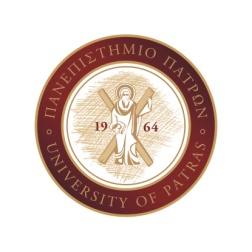 ΠΑΝΕΠΙΣΤΗΜΙΟ ΠΑΤΡΩΝ
ΕΙΔΙΚΟΣ ΛΟΓΑΡΙΑΣΜΟΣ ΚΟΝΔΥΛΙΩΝ ΕΡΕΥΝΑΣΠ.Δ. 432/81ΤΗΛ: 2610/996660 FAX: 2610/996677E-mail: rescom@upatras.grUrl:  http://research.upatras.grΚατηγορία ΔαπάνηςΚωδικόςΠεριγραφή Δαπάνης σύμφωνα με Τεχνικό Δελτίο Έργου (π.χ. Έξοδα Συνεδρίου, Λογισμικό,  Έξοδα Εμπειρογνωμόνων, Management, R&D κ.α.)Ποσό 
σε ΕΥΡΩΑμοιβές1. α)Αμοιβές πανεπιστημιακών1. β)Αμοιβές με ανάθεση έργου1. γ)Αμοιβές υποτροφιών1. δ)Αμοιβές με εξαρτημένη σχέση1. ε)Αμοιβές εκπαιδευόμενων60.00…120ΠΡΑΚΤΙΚΗ ΑΣΚΗΣΗ ΦΟΙΤ ΤΜΗΜ……………ΠΕ1   2.Τιμολόγια2. α)Πάγια2. β)Υλικά & Υπηρεσίες   3.Μετακινήσεις   4.ΠροκαταβολέςΣΥΝΟΛΟΠάτραΠάτραΠάτραΟ αποδέκτηςΟ Υπεύθυνος ΥποέργουO Επιστημονικός ΥπεύθυνοςΑρ. Π/Υ Εγγραφής:Αρ.Παγίου:%Συγκρότηση:Κατάθεση σε ΕΛΚΕΗμ/νία - Υπογραφή